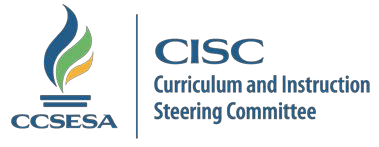 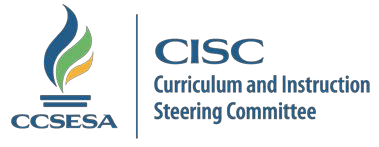 ZOOM URL Link:      https://napacoe.zoom.us/j/533141121Lead:  Lucy Edwards, ledwards@napacoe.org Co-Lead:  Molly McCabe mmcabe@rcoe.org Wins of the Week: BELIEF Workgroup – Understanding Language will cross-reference BELIEF modules with October launch of CA Leadership for ELs MOOC – congratulations team!BELIEF modules will be used with administrative networks in Tehama CountySeal of Multilingual Proficiency process was started in Stanislaus (more than 500 students have applied); also Stanislaus just launched their Developing Mathematical Language workshops – a collaboration between ELA/ELD/Math teamsELA/ELD Subcommittee going strong in Contra Costa CountyMendocino County has a new Director of C & I and the transition to new leadership is going wellSanta Clara COE ELA/ELD will be hosting their first Professional Learning Leadership NetworkSubcommittee Logistics: Dropbox links not working for some members and not accessible through the CCSESA/CISC website. Will research who has uploading rights to Dropbox or think about other platforms to use that all members can access.CDE UPDATESCurriculum Frameworks Division: Cliff Rudnick H/SS adoption – all content connected to ELA/ELD standards; deliberations in July, IQC held public comment meeting in August. IQC will make recommendations to SBE in September and SBE will take action on Nov. 8th and 9th.Science Materials – moving forward with science materials adoption, held in Sacramento in 2018 with training in April and deliberations in July; IQC will recommend 120 reviewers to SBE in September.Health Education – moving forward with Health Ed framework; committees reviewing and editing drafts with 60 day public reviews; another 60 day public review following comments from the first review. Plans indicate the framework will be adopted by SBE in early 2019.Computer Science Standards – first time in CA that have CC standards; they are being developed based on K-12 framework for computer science. Standards advisory committee starting to meet in September. Action scheduled for 2019.VAPA and World Content Standards – Standards also being revised.Ethnic Studies Model Curriculum – being developed; literature review underway along with review of existing programs across the state. Committee will convene to collect best practices; SBE adoption of curriculum in 2020.Publication of CA Science Standards – moving forward with final editing and publication of the CA Next Gen Science Standards adopted by SBE in 2013. Will be printed and available for purchase.Professional Learning Division: Susie WattBilingual Teacher PD Program – Increase the number of bilingual teachers in the state; request for applications available: http://www.cde.ca.gov/pd/ps/teachingleading.aspKennedy Center 2017 Publications – Arts and Special Education: 9 articles on researched best practice and program models for students with disabilities in the arts. Click here to download the entire publication.World Language Teaching Listserv – marketing for subscribers so please spread the word! Critical communication with the field providing news updates, resources, and event announcements. To subscribe, please send a blank e-mail to join-world-language-teaching@mlist.cde.ca.gov . H/SS Framework Launch Conferences – Rollout events continue. Register at http://chssp.ucdavis.edu/programs/frameworkEnglish Learner and Support Division: Gustavo GonzalezLanguage, Policy, and Leadership – SBE adopted CA EL Roadmap policy in July; the workgroup is focused on developing a guidance document and presenting the EL roadmap to the field. The final EL workgroup and public comment will take place in September. More information is available on the California Department of Education (CDE) EL Roadmap Web page at http://www.cde.ca.gov/sp/el/rm/. CA Education for a Global Economy Initiative (Prop 58) – SBE approved the commencement of the rulemaking process for the proposed regulations. More information is available on the CDE CA Ed.G.E. Initiative Web page at http://www.cde.ca.gov/sp/el/er/caedge.asp. Accountability Leadership Institute (ALI) – Registration is open for ALI in December. More information is available on the CDE ALI Web page at http://www.cde.ca.gov/sp/el/t3/ali.asp. Like ALI on Facebook and Follow ALI on Twitter 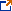 Migrant Ed Office – Please ensure migrant directors and fiscal staff are properly trained on the Uniform Guidance for federal awards. You can access the requirements through the following link:  (2 CFR § 200).Preschool Training – Migrant Ed is teaming with CA Preschool Instruction Network (CPIN) to provide PD to migrant preschool staff.  For more information on CPIN, please visit their Web page at:  www.cpin.us.Technical Assistance and Monitoring Office – Federal Program monitoring cycles began with online reviews in early September and will be followed by onsite reviews on September 18th.  Currently, there are an additional nine charter schools receiving a limited-scope, English learner program online review because these charter schools reported in CALPADS, “no services” for English learners in 2015–2016 and again in 2016–17.PRESENTATIONS & DISCUSSIONThe CA EL Roadmap: Veronica Aguila and Elena FajardoNeed CISC and stakeholder support to disseminate the new policy and promote change in local policy. Web-base Guidance document planned to be released in December but need exemplars. Please complete the survey and provide evidence based best practices for the principles and their elements. https://people.stanford.edu/sweiss1/roadmap-suggestionsHow can CISC ELA/ELD Subcommittee help disseminate information on the EL Roadmap?Hope to work with BELIEF to incorporate principles of Roadmap with Belief modulesHoping that through CISC can work with LEAs can update local policy, put action plans into place, develop multi-lingual programs, and establish pathway to State Seal of Biliteracy.Need a lead to help focus the work; can provide presentations to take on the road for those interested to speak with the same message.B.E.L.I.E.F. Module Two Presentation: Yee Wan, Santa Clara COEWhat systems need to be in place to ensure a comprehensive EL program?Related to Principles 3 and 4 of the EL RoadmapReflect on our EL Programs – SEEDS – the big 5 non-negotiables:Standards for ELD are utilized in tandem with other standardsELs are engaged in meaningful interaction and learning about how English worksEnglish language proficiency needs are targetedDaily comprehensive ELD instruction is provided for all ELsSupportive, respectful, culturally responsive context for learning is guaranteedERWCNancy Brynelson Changes in CSU policy for student remediation, assessment, and placement. Chancellor’s office eliminated the use of English placement test and Entry-level math exam. These were ways to identify student proficiency before entering CSU. Early assessment program still exists though. Smarter Balance grade 11, is way to demonstrate proficiency (level 4 is considered proficient and level 3 is considered conditionally ready). Students in 12th grade conditionally ready can take an approved course (ERWC, AP Literature, or another weighted honors English course). Students not conditionally ready, would be subject to Early Start; students attend CSU in summer prior to first year.  ERWC is more important than ever; it is one of the best ways to equip students with their preparation.Graduation Initiative – CSU is to be a student ready system; removing roadblocks to participating in credit bearing classes and making timely progress toward graduation.  ERWC is part of the academic preparation component of Graduation Initiative 2025ERWC Study Recruitment – recruiting schools and districts to be in the study. If know of interested parties, there is more information and contact info on the flyer. Teachers will have access to ERWC 3rd Edition.National PD Grant – Developing modules that include integrated and designated ELD for grades 9-12.  Will have 4 new modules at each grade level.6th Grade Modules – ERWC open to developing more modules; one or two posted with online community/module incubator.  About to start Module Writers’ meetings; collecting names of those interested.  Middle school interest dropped off due to focus on new adoptions; predicting will pick up again in a couple of years.Leadership Conference and Certification – SacramentoOpen Conference = June 25, 2018. Formal Leader Certification = June 26, 2018 is a half-day (8 a.m. – 12:00) with middle and high school together.Los AngelesOpen Conference = June 27, 2018. Formal Leader Certification = June 28, 2018 is a half-day (8 a.m. – 12:00) with middle and high school together.NEXT MEETINGOctober 13, 2017 – 9:00-3:00: Sacramento County Office of Education’s Conference Center 3661 Whitehead Street, Rancho Cordova, California 95655